竞价文件采购方式：线上竞价项目名称：广东省肇庆监狱办公系统及设备运维零配件供货采购项目广东省肇庆监狱云采链（广州）信息科技有限公司二〇二四年四月第一章 竞价须知本项目通过云采链线上采购一体化平台（www.choicelink.cn）进行竞价，参与竞价的供应商必须登录平台进行注册，注册成功后方可参与项目竞价。语言要求供应商提交的响应文件以及供应商与采购人或平台就有关项目的所有来往函电均应使用中文书写。供应商提交的文件或资料可以用另一种语言，但相应内容应附有中文翻译本，由翻译机构盖章或者翻译人员签名。两种语言不一致时以中文翻译本为准。在云采链平台参与项目竞价后放弃成交资格超过三次（含三次）的供应商连同该供应商同一法人名下所有公司将被列入平台黑名单，永久不得参与平台的项目竞价。竞价须知竞价说明参与竞价的供应商应承担所有与准备和参加竞价有关的费用，不论竞价的结果如何，采购人和代理机构均无义务和责任承担这些费用。参与竞价的供应商必须按竞价附件的格式填写，不得随意增加或删除表格内容。除单价、金额或项目要求填写的内容外，不得擅自改动竞价附件内容，否则将有可能影响成交结果，不推荐为成交候选人。参与竞价的供应商需对采购需求书的所有条款进行整体响应，采购需求书条款若有一条负偏离或不响应，不推荐为成交候选人。若成交供应商自身原因无法完成本项目，则采购人有权利保留追究责任。成交供应商因自身原因被取消成交资格，采购人可重新启动采购或按竞价公告规定顺延推选符合要求的供应商作为成交供应商。若本项目竞价采购失败，采购人将重新采购，届时采购人有权根据项目具体情况，决定重新采购项目的采购方式。成交供应商若无正当理由恶意放弃成交资格，采购人有权将拒绝其参加本项目重新组织的竞价采购活动。如采购人或代理机构在审核或复核参与竞价的供应商所提交的竞价资料时，供应商须无条件配合；期间若发现存在弄虚作假或相关的失信记录或违反国家法律法规等相关的不良情形，采购人可取消其成交资格并保留追究责任的权力。参与竞价的供应商向我司咨询的有关项目事项，一切以竞价文件规定和竞价公告规定以及本公司的书面答复为准，其他一切形式均为个人意见，不代表本公司的意见。参与竞价的供应商应认真阅读、并充分理解竞价文件的全部内容（包括所有的补充、修改内容重要事项、格式、条款、服务要求和技术规范、参数及要求等）。供应商没有按照竞价文件要求提交全部资料，或者参与竞价所上传的文件没有对竞价文件在各方面都作出实质性响应是供应商的风险，有可能导致其竞价被拒绝，或被认定为无效竞价。采购人有权拒绝接受任何不合格的货物或服务，由此产生的费用及相关后果均由成交供应商自行承担。供应商认为竞价结果损害其权益的，应按照云采链平台相关指引在规定的时间内向采购人或代理机构提交书面质疑，不提交的视为无异议，逾期提交将不予受理。本竞价公告和竞价文件的解释权归“云采链线上采购一体化平台”所有。竞价文件的澄清或修改采购人或者采购代理机构可以对已发出的竞价文件进行必要的澄清或者修改。澄清或者修改的内容将在云采链平台上发布澄清（更正/变更）公告。无论澄清或者修改的内容是否影响竞价，平台将以短信形式通知所有的报名供应商；报名供应商应按要求履行相应的义务；如报名截止时间少于一个工作日的，采购人或者采购代理机构应当相应顺延报名的截止时间。采购人或者采购代理机构发出的澄清或修改（更正/变更）的内容为竞价文件的组成部分，并对供应商具有约束力。报名要求（参与竞价的供应商资质要求: 报名时需要提供以下盖章资料，并对上传的报名文件资料承担责任）提供在中华人民共和国境内注册的法人或其他组织的营业执照或事业单位法人证书或社会团体法人登记证书复印件，如响应供应商为自然人的提供自然人身份证明复印件；如国家另有规定的，则从其规定（分公司参与竞价，须取得具有法人资格的总公司（总所）出具给分公司的授权书，并提供总公司（总所）和分公司的营业执照（执业许可证）复印件。已由总公司（总所）授权的，总公司（总所）取得的相关资质证书对分公司有效，法律法规或者行业另有规定的除外）；报名供应商须是：具有良好的商业信誉和健全的财务会计制度；有依法缴纳税收和社会保障资金的良好记录；具有履行合同所必需的设备和专业技术能力；参加采购活动前3年内在经营活动中没有重大违法记录的书面声明；具备法律、行政法规规定的其他条件；法定代表人或单位负责人与所参投的本项目其他供应商的法定代表人或单位负责人不为同一人且与其他供应商之间不存在直接控股、管理关系；本项目不接受转包分包且不接受联合体参与竞价（提供《供应商资格声明函》，格式见附件）；供应商完全响应本项目采购需求的条款、内容及要求的，提供采购需求书响应声明函即可，格式详见附件。报价要求（报价时需要提供以下盖章资料，并对上传的竞价文件资料承担责任）通过报名供应商应根据本公告要求，在规定的竞价时间内对采购项目进行报价，同时按本公告要求完整、真实、准确地填写并上传相应报价附件（上传报价表）。公告中的报价次数指报价期间供应商可进行的最多报价次数。如报价次数为2次，指供应商最多可进行2次报价。如供应商只进行1次报价，则以此次报价为准；如供应商因报价有误或其他原因需重新进行第2次报价，则以第2次报价为准，以此类推。确定成交候选人本项目以下浮率形式进行报价，如项目存在最高限价或单价最高限价，成交总金额（单价）=最高限价（单价最高限价）×（1-下浮率）。报价时间截止后，系统按下浮率由高到低顺序排列，下浮率最高的为第一成交候选人，报下浮率相同的，按报价时间在前的为第一成交候选人；报下浮率次高的为第二成交候选人，以此类推。（示例：如A项目采购一批饮用水，以实际供应量进行结算，该项目以下浮率形式报价，饮用水预算单价为20元/桶，某供应商报下浮率为10%，则成交单价=20元/桶*（1-10%）=18元/桶）。无效报价下浮率报价没有大于或等于100%，也没有为负数，且是固定唯一值的，否则为无效报价。参与竞价的供应商报价超过最高限价或低于最低限价或超过项目对应产品单项最高限价的视为无效报价。参与竞价的供应商须提供本项目要求的资质文件，如果不按公告规定或竞价文件要求等相关规定提供符合要求的资质文件，将被视为无效报价。参与竞价的供应商须对本项目采购内容进行整体报价，任何只对其中一部分内容进行的报价都被视为无效报价。报价表以及有报价供应商落款的报价文件必须加盖报价供应商公章，否则视为无效报价。大写金额和小写金额不一致的，以大写金额为准；单价金额小数点或者百分比有明显错位的，以报价表的总价为准，并修改单价；总价金额与按单价汇总金额不一致的，以单价金额计算结果为准；不接受总价优惠折扣形式的报价，供应商应将对项目的优惠直接在清单报价中体现出来。如果供应商不接受对其错误的更正，其报价将被视为无效报价。按有关法律、法规、规章属于报价无效的。有下列情形之一的，视为串通竞价，其报价无效：存在单位负责人为同一人或存在控股、管理关系的不同单位参与同一竞价项目；不同供应商的响应文件由同一单位或者个人编制；不同供应商委托同一单位或者个人办理竞价事宜；不同供应商使用同一IP地址参与竞价；不同供应商的响应文件载明的项目管理成员或者联系人员为同一人；不同供应商的响应文件异常一致或者报价呈规律性差异；不同供应商的响应文件相互混淆；不同供应商的平台使用费从同一单位或者个人的账户转出。竞价活动失败出现下列情况的，本项目竞价活动失败：有效报名供应商不足3家；有效报价供应商不足3家。2.出现影响采购公正的违法、违规行为的。3.因重大变故，采购任务取消的。使用费1.成交供应商须向平台服务商云采链线上采购一体化平台缴纳平台使用费，金额为预算金额的1.5%（四舍五入取整数）。2.成交供应商无正当理由放弃成交资格的必须按竞价公告等相关规定缴纳相应的平台使用费。3.如确实因不可抗力放弃成交资格的，应在不可抗力发生后三个工作日内予以通知采购代理机构并提供相关的证明；如逾期，采购代理机构不予退还平台使用费。联系方式1、采购人联系人及联系方式：
广东省肇庆监狱业务咨询部门电话 0758-3173863。
2、纪检监督部门：
广东省肇庆监狱纪检监督部门电话0758—3173809。3、扫码关注微信公众号“云采链互联服务平台”，即可在线咨询相关事项。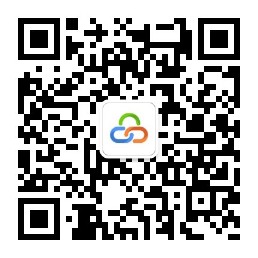 第二章 采购需求书说明：响应供应商须对本项目进行整体响应，任何只对其中一部分进行的响应都被视为无效响应。 项目一览表项目概况项目名称：广东省肇庆监狱办公系统及设备运维零配件供货采购项目项目总体目标通过为采购人办公系统及各类办公设备采购零配件，确保信息设备的正常运行，提高网络安全，确保网络畅通，保证全监网络、软件的正常运行，保障采购人各类信息化系统及设备的稳定、可靠、安全、高效、不间断运行，为各项监狱政务服务工作的正常开展提供强有力的运行服务支撑。服务地点：广东省肇庆监狱。项目预算（一）本项目供货预算金额上限为  15  万元。（二）本项目实行固定单价包干，项目结算单价应包括货款、材料费、运费、装卸费、安装费、验收、税费、保险费、质保期服务及其他完成本项目所需的各项费用，项目实施后成交供应商不得另行收取其他任何费用。（三）项目金额中数量以实际供应的货物量为准，以货物清单中的“单价最高限价”乘以（1-下浮率）作为实际结算单价，即“项目执行单价”，“项目执行单价”为固定不变价。（四）采购数量以采购人实际需求为准，项目服务期限为自项目执行之日起1年或采购人累计采购量达到项目金额上限后项目期限结束，以先到者为准。服务期限自项目执行之日起1年或采购人累计采购量达到项目金额上限后项目期限结束，以先到者为准。采购内容详见附件《办公系统及设备运维零配件供货采购项目价格清单》。服务要求供货要求配件供应时，配件价格应按照成交供应商的配件报价进行结算；成交供应商提供的配件，供货期限控制在24小时之内；配件应由成交供应商送到肇庆监狱或者由采购人指定的四会市范围内的维修地点；成交供应商提供的配件，参照《办公系统及设备运维零配件供货采购项目价格清单》，序号：16、17、21、29、30、36、41、43、46、55、59、73、89、110、122、123、124、128、129、130应在采购人指定地点放置最少2件备件，序号：42、43、44、45、47、48、49、76、84、85、104、112、115、应在采购人指定地点放置最少10件备件；成交供应商经核实订单后，如某些商品或规格市场上已经不再生产、流通导致无货可供的，应提前两天以书面形式告知采购人，并提供有效的断货证明材料；因成交供应商声称某些商品或规格等市场不再生产、供应流通，无法供应、但又不能提供有效证明材料时，采购人有权自行采购同等质量的货物，由此造成的经济损失和责任均由成交供应商承担，并承担违约责任。退货及保修成交供应商对配件提供七天无理由退换服务；成交供应商提供的零配件，应按照国家或行业相关规定计算保修期。如没有国家以及行业相关规定的，保修期按三个月计算。验收标准采购人检查验收时，发现有下列情形的，应当拒收：未经采购人同意，成交供应商擅自变更商品名称或品牌、产地、规格、型号等商品实质内容的；货物不符合规格、重(含)量、标准等验收要求的；外包装上无产地、品牌等商品必备标识的；成交供应商提供或夹带、附送假冒伪劣、变质商品的；采购人在收取货2天内发现货物不合格的，有权退货。服务终止前，成交供应商应提交书面总结，肇庆监狱参照运维服务各方面的要求进行考核。其他要求标准规范要求《广东省“数字政府”建设总体规划（2018-2020年）》（粤府〔2018〕105号）以“管运分离”为原则，推行政企深度合作，发挥专业的运维团队技术优势，建立统一的运维标准体系和运维管理系统，为政府已建、在建、拟建的信息化系统长期、稳定、高效运行保驾护航。《广东省“数字政府”建设总体规划（2018-2020年）实施方案》（粤府办〔2018〕48号）《广东“数字政府”改革建设方案》（粤府〔2017〕133号）《关于进一步加强政务部门信息共享建设管理的指导意见》（发改高技〔2013〕733号）广东省人民政府办公厅关于印发广东省省级政务信息化项目管理办法的通知（粤府办〔2020〕9号）省各有关单位负责本单位职责范围内专业类项目（包括专业基础设施服务、专业软件开发服务及相关运行维护服务、系统业务运营服务和第三方服务等项目） 的需求提出、方案编制、预算编报、采购实施、监督执行、组织验收等；负责提出本单位对公共基础设施服务的需求。第十三条　运行维护服务、第三方服务以及政府采购限额以下的基础设施服务、软件开发服务和系统业务运营服务项目，可采取备案制管理。第十七条　基础设施服务、软件开发服务、运行维护服务和公共类系统业务运营服务项目由省政务服务数据管理局牵头联合省各有关单位确定具体采购需求，按照政府采购有关规定组织实施采购，采购结果确定后，分别签订合同。成交供应商承担数字政府建设运营中心的职责，统一提供服务。第十八条　第三方服务和专业类系统业务运营服务项目，以及经省政务服务数据管理局确认、属于中央和国家机关部委有特殊要求的或数字政府建设运营中心难以统一集中提供服务的项目，由省各有关单位按政府采购有关规定开展采购。《广东省政务服务数据管理局关于印发省级政务信息化服务项目立项审批细则的通知》（粤政数〔2020〕12号）广东省人民政府办公厅关于做好省政府各部门政务信息系统接管及迁移上云工作的通知广东省省级政务信息化服务预算编制标准（运维服务分册）司法部关于进一步加强司法行政信息化建设的意见（司发通〔2016〕137号）要积极协调有关部门，修改完善“司法支出”预算科目，按照不低于信息化软件和硬件资产10%的标准，把信息化运维经费纳入财政预算和经费保障范围。《广东省监狱管理局运维管理制度》（2020）11.SF/T0028—2018《智慧监狱技术规范》。资产权属本项目不会引起任何已申请、登记的知识产权所有权的转移。成交供应商为履行本项目义务所形成的服务成果的知识产权归采购人所有。本项目所涉及的数据所有权归政府所有。成交供应商只能用于履行本项目之义务。成交供应商保证向采购人提供的服务成果是其独立实施完成，不存在任何侵犯第三方专利权、商标权、著作权等合法权益。如因成交供应商提供的服务成果侵犯任何第三方的合法权益，导致该第三方追究采购人责任的，成交供应商应负责解决并赔偿因此给采购人造成的全部损失。保密要求成交供应商应执行保密协议，对其因身份、职务、职业或技术关系而知悉的采购人商业秘密和党政机关保密信息应严格保守，保证不被披露或使用，包括意外或过失。成交供应商不得以竞争为目的、或出于私利、或为第三人谋利而擅自保存、披露、使用采购人商业秘密和党政机关保密信息；不得直接或间接地向无关人员泄露采购人的商业秘密和党政机关保密信息；不得向不承担保密义务的任何第三人披露采购人的商业秘密和党政机关保密信息。成交供应商在从事政府项目时，不得擅自记录、复制、拍摄、摘抄、收藏在工作中涉及的保密信息，严禁将涉及政府项目的任何资料、数据透露或以其他方式提供给项目以外的其他方或成交供应商内部与该项目无关的任何人员。成交供应商对于工作期间知悉采购人的商业秘密和党政机关保密信息（包括业务信息在内）或工作过程中接触到的政府机关文件（包括内部发文、各类通知及会议记录等）的内容，同样承担保密责任，严禁将政府机关内部会议、谈话内容泄露给无关人员；不得翻阅与工作无关的文件和资料。严禁泄露在工作中接触到的政府机关科技研究、发明、装备器材及其技术资料和政府工作信息。付款方式货物包装、运输、发票、税等费用由成交供应商负担。每半年货物验收合格后，双方在该半年度【月末】由成交供应商提供有效单据及发票进行结算，采购人在收到发票后10个工作日内以银行转账方式进行支付。如成交供应商对对账款项存在异议应在7日内告知采购人， 双方应尽快重新进行确认。异议期间，采购人有权终止款项支付且不构成违约。结算金额=∑[半年每个货物的实际采购数量×相应的结算单价]。付款方式：采用银行转账、银行汇付（含电汇）等方式。异议索赔成交供应商对于所提供的货物与项目要求不符负有责任。成交供应商同意采购人拒收货物，成交供应商负担由此发生的一切损失和费用。包括银行利息、运输和保险费、检验费、仓储和装卸费等必要的费用。对有缺陷的零件、部件和设备，成交供应商同意免费更换，以达到项目规定的规格、质量和性能，成交供应商承担一切费用和风险并负担采购人遭受的一切损失。同时成交供应商相应顺延被更换货物的质保期。如果在采购人发出索赔通知后 5 天内，成交供应商未作答复，上述索赔应视为已被成交供应商接受。如成交供应商未能在收到索赔通知后 5 天内或征得采购人同意的延长期内，按照采购人选择的方法解决索赔事宜，采购人将有权从货款或从成交供应商开具的履约保证金中扣回索赔金额，同时保留进一步要求索赔的权力。不可抗力由于不可预见、不可避免、不可克服等不可抗力的原因，一方不能履行项目义务的，应当在不可抗力发生之日起 10 天内以书面形式通知对方，证明不可抗力事件的存在，不可抗力事件发生后，采购人和成交供应商应当积极寻求以合理的方式履行本项目。如不可抗力无法消除，致使项目目的无法实现的，双方均有权解除项目，且均不互相索赔。违约责任项目执行后，有下列情形的，视作违约，需扣罚50%的履约保证金：1.未经采购人同意，成交供应商擅自变更商品名称或品牌、产地、规格、型号等实质内容的；2.交货时，成交供应商仍未提供该商品已经断货的有效的证明材料的；3.收货时发现商品短少的、成交供应商未按时补充的；4.成交供应商提供或夹带、附送假冒伪劣、变质商品的；5.成交供应商不按计划送货的(不可抗力除外)；6.采购人退货后，成交供应商必须在三日内补齐退货的商品。7.成交供应商提供假冒伪劣、变质商品的或成交供应商声称某些商品或规格等市场不再生产、流通，无法供应、但又不能提供有效证明材料的，经协商成交供应商仍不改进，超过两次(含两次)的，视作成交供应商违约。成交供应商以获取不当利益为目的或以降低供货质量等手段，给予采购人工作人员好处费、赠送物品，向采购人工作人员行贿等损害采购人利益行为的，视作违约。如项目执行期内，成交供应商累计出现【3】次条款约定的违约情形，采购人有权立即单方解除本合同。违约金计算项目执行后10个工作日内，成交供应商须向采购人支付项目预算金额（15万元）5%即柒仟伍佰元整履约保证金。在成交供应商完成项目义务30日内，采购人一次性无息退还履约保证金。如成交供应商逾期未足额缴纳履约保证金的，采购人有权立即单方解除本合同。成交供应商逾期交货及未按时履行保修义务，每逾期一天则按项目总价每天5‰支付违约金给采购人。如超过项目规定完工期限 7 天成交供应商仍不能交货完毕，则视为成交供应商不能交货。成交供应商不能交货，则按项目总价30 %支付违约金给采购人。同时，采购人有权单方面解除项目。如上述违约金金额仍不足以补偿采购人因成交供应商违约造成的损失，采购人有权进一步向成交供应商提出索赔。货物未能一次性通过验收，则采购人同意由成交供应商予以整改，并在第一次验收结束之日起 3 天内重新组织验收；经 3 次验收不合格的，采购人有权单方面解除项目。如因此给采购人造成损失的，采购人有权向成交供应商提出索赔。如果采购人逾期付款，则按拖欠金额每天 2 ‰支付违约金给成交供应商，直至该款付清为止。但由于财政拨款不到位而导致采购人逾期付款的，采购人不承担违约责任，并且此情况不能成为成交供应商延期交货及服务的理由。采购人解除项目，成交供应商须在接到采购人解约通知之日起 7 天内退回采购人已支付的价款。争议解决方式因货物的质量问题而发生的争议，由广东省或肇庆质检部门进行质量鉴定。经检验，质量符合标准的，鉴定费用由采购人承担；质量不符合标准的，鉴定费用由成交供应商承担，并且成交供应商负责重新提供符合项目要求的货物给采购人，由此造成延期供货的，成交供应商承担延期供货的违约责任。本项目发生争议，由双方协商或由政府采购监督管理部门调解解决，协商或调解不成时向有管辖权的人民法院提起诉讼。（本项目的诉讼管辖地为肇庆有管辖权的法院）（在诉讼期间，除有争议部分的事项外，项目其他部分仍应继续履行）。附件：办公系统及设备运维零配件供货采购项目价格清单备注：以上价格包含运费、人工费、税费等一切费用。第三章 报价附件报 价 表注：供应商必须按报价表的格式填写，不得增加或删除表格内容。除单价、金额或项目要求填写的内容外，不得擅自改动报价表内容，否则将有可能影响成交结果，不推荐为成交候选人；所有价格均系用人民币表示，单位为元，均为含税价；平台上报价与报价表合计不一致的，以报价表合计（经价格核准后的价格）为准。下浮率报价没有大于或等于100%，也没有为负数，且是固定唯一值的，否则为无效报价；下浮率高的为成交供应商。供应商所报下浮率为成交下浮率，即：合同物品单价=最高单价限价*（1-下浮率）；在本项目合同服务履行期间，该下浮率不作另行调整；下浮率的报价均应包含国家规定的税费。本项目不接受有选择性的报价，只允许报一个下浮率，且所报的下浮率应当适用于该类别所有产品单品。供应商名称（单位盖公章）：          日期：         采购需求书响应声明函致：广东省肇庆监狱、云采链（广州）信息科技有限公司关于贵单位、贵司发布广东省肇庆监狱办公系统及设备运维零配件供货采购项目的竞价公告，本公司（企业）愿意参加竞价活动，并作出如下声明：本公司（企业）承诺在报名时已对于采购需求书中的各项条款、内容及要求给予充分考虑，明确承诺对于本项目的采购需求中的各项条款、内容及要求均为完全响应，不存在任意一条负偏离或不响应的情况。本公司（企业）清楚，若对于采购需求书各项条款存在任意一条负偏离或不响应的情况，不被推荐为成交候选人的要求。本公司（企业）承诺在本次采购活动中，如有违法、违规、弄虚作假行为，所造成的损失、不良后果及法律责任，一律由我公司（企业）承担。备注：本声明函必须提供且内容不得擅自删改，否则视为响应无效。本声明函如有虚假或与事实不符的，作无效报价处理。供应商名称（单位盖公章）：          日期：          供应商资格声明函致：广东省肇庆监狱、云采链（广州）信息科技有限公司：关于贵单位、贵司发布广东省肇庆监狱办公系统及设备运维零配件供货采购项目的竞价公告，本公司（企业）愿意参加竞价活动，并作出如下声明：一、本公司（企业）具备：（一）具有独立承担民事责任的能力；（二）具有良好的商业信誉和健全的财务会计制度； （三）具有履行合同所必需的设备和专业技术能力；（四）有依法缴纳税收和社会保障资金的良好记录；（五）本单位（如前三年内有名称变更的，含变更前名称）参加采购活动前三年内，在经营活动中没有重大违法记录（重大违法记录是指因违法经营受到刑事处罚或责令停产停业、吊销许可证或者执照、较大数额罚款等行政处罚）；（六）法律、行政法规规定的其他条件。二、本公司（企业）的法定代表人或单位负责人与所参投的本项目其他供应商的法定代表人或单位负责人不为同一人且与其他供应商之间不存在直接控股、管理关系。三、本公司（企业）在本项目中不转包分包且不联合竞价。本公司（企业）承诺在本次采购活动中，如有违法、违规、弄虚作假行为，所造成的损失、不良后果及法律责任，一律由我公司（企业）承担。特此声明！备注：本声明函必须提供且内容不得擅自删改，否则视为响应无效。本声明函如有虚假或与事实不符的，作无效报价处理。供应商名称（单位盖公章）：          日期：          采购内容数量合同服务期限预算金额广东省肇庆监狱办公系统及设备运维零配件供货采购项目1项自项目执行之日起1年或采购人累计采购量达到项目金额上限后项目期限结束，以先到者为准人民币150000.00元序号品类型号/设备参数品牌单价最高限价单位序号品类型号/设备参数品牌（元）单位1台式机主板B75华硕，技嘉200个2台式机主板B85华硕，技嘉308个3台式机主板H110华硕，技嘉200个4台式机主板B250华硕，技嘉300个5台式机主板B360华硕，技嘉350个6台式机主板B460华硕，技嘉450个7台式机主板B560华硕，技嘉639个8台式机主板B650华硕，技嘉1099个9台式机主板B760华硕，技嘉1199个10台式机主板Z270华硕，技嘉350个11台式机主板Z390华硕，技嘉388个12台式机主板Z490华硕，技嘉688个13台式机主板Z590华硕，技嘉100个14台式机主板Z690华硕，技嘉1200个15台式机主板Z790华硕，技嘉1400个16U盘3.0接口64G金士顿75个17U盘3.0接口128G金士顿88个18台式机内存DDR34GB  1600金士顿，三星80条19台式机内存DDR38GB  1600金士顿，三星120条20台式机内存DDR44GB  2400金士顿，三星99条21台式机内存DDR48GB  2400金士顿，三星148条22台式机内存DDR416GB 2400金士顿，三星285条23笔记本内存DDR34GB  1600金士顿，三星89条24笔记本内存DDR38GB  1600金士顿，三星185条25笔记本内存DDR44GB  2400金士顿，三星85条26笔记本内存DDR48GB  2400金士顿，三星165条27笔记本内存DDR416GB  2400金士顿，三星278条28台式机电脑电源300W航嘉，长城，金河田200个29台式机电脑电源400W航嘉，长城，金河田289个30台式机电脑电源500W航嘉，长城，金河田300个31台式机电脑电源600W航嘉，长城，金河田349个32笔记本电脑充电器联想，惠普，戴尔，等129个33笔记本电脑电池联想，惠普，戴尔，等220个34电脑一体机电适配器联想，惠普，戴尔，等129个3512V 5A电源适配器99个36USB光驱联想，绿联230个37USB集线器联想，绿联89.9个38USB摄像头海康威视，雷柏，绿联130个39USB麦克风海康威视，雷柏，绿联299个40桌面音箱漫步者150个41小音箱漫步者99个42CPU风冷散热器青鸟三，超频三，大水牛33个43CPU导热硅脂10盒44HDMI转VGA绿联80个45DP转VGA绿联100个46HDMI转DVI绿联70个47主板开机线1.5条48主板电池15.9排49SATA转换线15.9条50台式机显卡GT-710  2G显存华硕，技嘉180个51台式机显卡GTX-750TI 2G显存华硕，技嘉380个52台式机显卡GTX-1660 4G显存华硕，技嘉455个53台式机显卡GTX-1660 6G显存华硕，技嘉1030个54台式机显卡RTX-2060 8G显存华硕，技嘉1280个55台式机机械硬盘SATA1TB西数，希捷369个56台式机机械硬盘SATA2TB西数，希捷539个57台式机机械硬盘SATA4TB海康，西数，希捷679个58台式机机械硬盘SATA8TB海康，西数，希捷1399个59台式机固态硬盘SSD240G金士顿275个60台式机固态硬盘SSD480GB金士顿，三星349个61台式机固态硬盘SSD960G金士顿，三星559个62台式机固态硬盘M.2500G金士顿，三星499个63台式机固态硬盘M.21TB金士顿，三星789个64笔记本机械硬盘SATA1TB西数，希捷479个65笔记本固态硬盘SATA/M2240G金士顿345个66笔记本固态硬盘SSD/M.2480G金士顿685个67笔记本固态硬盘SSD/M.2960G金士顿1059个68移动机械硬盘1TB西数，希捷519个69移动固态硬盘500G西数，希捷298个70移动固态硬盘2TB西数，希捷699个71PCI网卡千兆普联，友讯，绿联35个72PCI-E 网卡千兆普联，腾达，绿联89个73USB有线网卡千兆普联，腾达，绿联139个74USB无线网卡千兆普联，绿联109个75千兆交换机5口千兆普联，友讯,海康99个76千兆交换机8口千兆普联，友讯，海康179个77千兆交换机16口千兆普联，友讯，海康599个78千兆交换机24口千兆普联，友讯，海康569个79千兆交换机8口POE千兆普联，友讯，海康319个80千兆交换机16口POE千兆普联，友讯，海康769个81千兆交换机24口POE千兆普联，友讯，海康1129个82标签色带适配兄弟P750W12mm兄弟80个83标签色带适配兄弟P750W24mm兄弟85个84USB鼠标双飞燕，雷柏88个85USB键盘双飞燕，雷柏90个86PS/2鼠标双飞燕，雷柏59个87PS/2键盘双飞燕，雷柏80个88无线鼠标雷柏，罗技79个89无线键鼠套装雷柏，罗技120套90手写板大将军，汉王130个91KVM切换器VGAUSB友讯，绿联218个92KVM切换器VGAPS/2友讯，绿联等160个93KVM切换器HDMIUSB绿联，友讯250个94HDMI一进二出分配器绿联，友讯120个95HDMI一进四出分配器绿联，友讯219个96HDMI四进一出分配器绿联，友讯390个97VGA一进二出分配器绿联，友讯110个98VGA一进四出分配器绿联，友讯200个99VGA四进一出分配器绿联，友讯228个100无线路由器千兆普联，友讯，229个101企业级无线路由器千兆普联，友讯680个102有线路由器千兆普联，友讯100个1031.5米USB打印线绿联29.9条1043米USB打印线绿联39.9条1053米3.5公对公音频线绿联49.9条1065米3.5公对公音频绿联65.9条10710米3.5公对公音频绿联200条1085米6.5公对公音频绿联100条10910米6.5公对公音频绿联99条1105米USB打印线绿联66.9条11110米USB打印线绿联99条1121.5米电源线台式电脑电源线绿联33.9条1131.5米USB延长线绿联49.9条1145米USB延长线绿联65.9条1151.5米VGA线绿联39.9条1165米VGA线绿联79条11710米VGA线绿联110条1183米DVI线绿联79条1195米DVI线绿联129条1203米DP线绿联109.9条1215米DP线绿联179条1221.5米HDMI线绿联45.9条1235米HDMI线绿联89条12410米HDMI线绿联189条12520米HDMI线绿联628条126HDMI  50米延长器绿联339对127USB打印服务器一分四绿联，普联，胜为，迈拓维矩200个128六类网线箱/305米双屏蔽安普，绿联，海康威视859箱129六类水晶头盒/100个安普，绿联，海康威视99盒130六类网线模块安普，绿联，海康威视69.9个131六类网线底盒86型安普，绿联,海康威视16.7个132六类网线配线架安普，绿联279个133定影组件激光黑白打印机兄弟、HP、佳能、三星，适配惠普1008.惠普108A,兄弟2560DN,三星等430个133电源板激光黑白打印机兄弟、HP、佳能、三星，适配惠普1008.惠普108A,兄弟2560DN,三星等338个133主板激光黑白打印机兄弟、HP、佳能、三星，适配惠普1008.惠普108A,兄弟2560DN,三星等358个133搓纸轮套件激光黑白打印机兄弟、HP、佳能、三星，适配惠普1008.惠普108A,兄弟2560DN,三星等70个133离合器激光黑白打印机兄弟、HP、佳能、三星，适配惠普1008.惠普108A,兄弟2560DN,三星等80个134定影组件激光黑白一体机兄弟、HP、佳能、三星，适配佳能MF229DW,HP M226DW等548个134电源板激光黑白一体机兄弟、HP、佳能、三星，适配佳能MF229DW,HP M226DW等360个134主板激光黑白一体机兄弟、HP、佳能、三星，适配佳能MF229DW,HP M226DW等433个134搓纸轮套件激光黑白一体机兄弟、HP、佳能、三星，适配佳能MF229DW,HP M226DW等88个134离合器激光黑白一体机兄弟、HP、佳能、三星，适配佳能MF229DW,HP M226DW等90个135定影组件激光彩色打印机兄弟、HP、佳能、三星，惠普5225，等670个135电源板激光彩色打印机兄弟、HP、佳能、三星，惠普5225，等220个135主板激光彩色打印机兄弟、HP、佳能、三星，惠普5225，等250个135搓纸轮套件激光彩色打印机兄弟、HP、佳能、三星，惠普5225，等116个135转印带激光彩色打印机兄弟、HP、佳能、三星，惠普5225，等1200个136电源板针式打印机爱普生，爱普生LQ630等100个136主板针式打印机爱普生，爱普生LQ630等220个136打印头针式打印机爱普生，爱普生LQ630等200个136进纸套件针式打印机爱普生，爱普生LQ630等50个137电源板喷墨打印机爱普生、佳能、HP,爱普生L380,兄弟等70个137主板喷墨打印机爱普生、佳能、HP,爱普生L380,兄弟等80个137打印头喷墨打印机爱普生、佳能、HP,爱普生L380,兄弟等360个137进纸套件喷墨打印机爱普生、佳能、HP,爱普生L380,兄弟等60个138搓纸轮套件复印机兄弟、HP、佳能、三星，适配惠普E77422,夏普MX-M5658N,理光等88个138主板复印机兄弟、HP、佳能、三星，适配惠普E77422,夏普MX-M5658N,理光等949个138电源板复印机兄弟、HP、佳能、三星，适配惠普E77422,夏普MX-M5658N,理光等620个138定影组件复印机兄弟、HP、佳能、三星，适配惠普E77422,夏普MX-M5658N,理光等1290个138复印机显影组件复印机单只价兄弟、HP、佳能、三星，适配惠普E77422,夏普MX-M5658N,理光等950个138复印机成像组件复印机兄弟、HP、佳能、三星，适配惠普E77422,夏普MX-M5658N,理光等1000个138硒鼓套件复印机兄弟、HP、佳能、三星，适配惠普E77422,夏普MX-M5658N,理光等590个139搓纸轮套件彩色复印机惠普，夏普，理光，富士施乐，京瓷,联想，奔图，适配惠普E77422,夏普MX-M5658N,理光等120个139主板彩色复印机惠普，夏普，理光，富士施乐，京瓷,联想，奔图，适配惠普E77422,夏普MX-M5658N,理光等1120个139电源板彩色复印机惠普，夏普，理光，富士施乐，京瓷,联想，奔图，适配惠普E77422,夏普MX-M5658N,理光等790个139定影组件彩色复印机惠普，夏普，理光，富士施乐，京瓷,联想，奔图，适配惠普E77422,夏普MX-M5658N,理光等1340个139硒鼓套件彩色复印机4色单只价惠普，夏普，理光，富士施乐，京瓷,联想，奔图，适配惠普E77422,夏普MX-M5658N,理光等950个139送稿器套件彩色复印机惠普，夏普，理光，富士施乐，京瓷,联想，奔图，适配惠普E77422,夏普MX-M5658N,理光等880个139复印机成像组件彩色复印机惠普，夏普，理光，富士施乐，京瓷,联想，奔图，适配惠普E77422,夏普MX-M5658N,理光等830个139复印机显影组件彩色复印机4色单只价惠普，夏普，理光，富士施乐，京瓷,联想，奔图，适配惠普E77422,夏普MX-M5658N,理光等970个139感光鼓组件彩色复印机惠普，夏普，理光，富士施乐，京瓷,联想，奔图，适配惠普E77422,夏普MX-M5658N,理光等538个采购内容数量下浮率报价备注广东省肇庆监狱办公系统及设备运维零配件供货采购项目1项____%